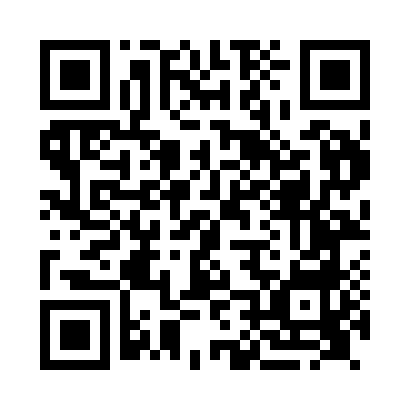 Prayer times for Seagrave, Leicestershire, UKMon 1 Jul 2024 - Wed 31 Jul 2024High Latitude Method: Angle Based RulePrayer Calculation Method: Islamic Society of North AmericaAsar Calculation Method: HanafiPrayer times provided by https://www.salahtimes.comDateDayFajrSunriseDhuhrAsrMaghribIsha1Mon2:574:451:086:479:3211:202Tue2:574:461:096:479:3111:203Wed2:574:461:096:479:3111:204Thu2:584:471:096:479:3011:195Fri2:594:481:096:479:3011:196Sat2:594:491:096:469:2911:197Sun3:004:501:096:469:2811:198Mon3:004:511:106:469:2811:189Tue3:014:521:106:469:2711:1810Wed3:014:531:106:459:2611:1811Thu3:024:541:106:459:2511:1712Fri3:034:561:106:449:2411:1713Sat3:034:571:106:449:2311:1714Sun3:044:581:106:439:2211:1615Mon3:054:591:106:439:2111:1616Tue3:055:001:106:429:2011:1517Wed3:065:021:116:429:1911:1518Thu3:075:031:116:419:1811:1419Fri3:075:041:116:409:1611:1320Sat3:085:061:116:409:1511:1321Sun3:095:071:116:399:1411:1222Mon3:105:091:116:389:1211:1123Tue3:105:101:116:379:1111:1124Wed3:115:121:116:379:0911:1025Thu3:125:131:116:369:0811:0926Fri3:135:151:116:359:0611:0827Sat3:135:161:116:349:0511:0828Sun3:145:181:116:339:0311:0729Mon3:155:191:116:329:0211:0630Tue3:165:211:116:319:0011:0531Wed3:165:221:116:308:5811:04